 21.04.2017                                   с. Рязановка                                             № 18-пО создании патрульно-маневреннойгруппы на территории муниципального образования Рязановский сельсовет       В целях снижения риска возникновения ЧС, обусловленных природными пожарами и уменьшения их последствий, во исполнение Федерального закона от 21.12.1994 № 69-ФЗ «О пожарной безопасности», а также  на основании приказа Министерства Российской Федерации по делам гражданской обороны, чрезвычайным ситуациям и ликвидации последствий стихийных бедствий (МЧС России) от 26.01.2016 № 26 постановляю:       1. Главе администрации муниципального образования Рязановский сельсовет Брусилову А.В., создать в МО Рязановский сельсовет патрульно-маневренную группу;       2. Главе администрации муниципального образования  Рязановский сельсовет Брусилову А.В., организовать работу патрульно-маневренной группы по недопущению возникновения загораний, своевременному их выявлению, а так же принятию незамедлительных мер по их локализации;       3.Утвердить порядок организации и работы патрульно-маневренной группы муниципального образования Рязановский сельсовет (приложение № 1);  4. Утвердить состав патрульно-маневренной группы (приложение № 2).  5. Разместить настоящее постановление на официальном сайте администрации муниципального образования  Рязановский сельсовет. 5. Контроль за исполнением постановления оставляю за собой.Глава администрации                                                                       А.В. Брусилов                                                                                                     Приложение № 1                                                                                                                                                                                               от 21.04.2017 г. № 18-п	П О Р Я Д О К	организации и работы патрульно-маневренных групп сельских поселений1.	Патрульно-маневренные группы создаются в каждом населенном пункте (не менее одной) Рязановского сельсовета. Количество зависит от числа населенных пунктов и степени пожарной опасности.2.	Состав патрульно-маневренной группы определяется постановлением главы администрации Рязановского сельсовета. Рекомендуемый состав:- глава администрации Рязановского сельсовета или работник населенного пункта назначенный им;- водитель;- члены подразделений добровольной пожарной охраны, волонтеры.3.	Основными задачами патрульной группы являются:- выявление фактов сжигания населением мусора на территории населенных пунктов сельского поселения, загораний (горения) травы, стерни на территории Рязановского сельсовета; - проведение профилактических мероприятий среди населения по соблюдению правил противопожарного режима;-  принятие мер по локализации и ликвидации выявленных загораний и сжигания мусора  до прибытия дополнительных сил;- идентификации термических точек, определение площади пожара, направления и скорости распространения огня;-   принятие решения о необходимости привлечения дополнительных сил и средств;-   передача информации в ЕДДС Асекеевского района;- актирование факта возгорания, первичное определение возможной причины его возникновения и выявление лиц виновных в совершении правонарушения, с дальнейшей передачей информации в надзорные органы.4. При повышенной вероятности возникновения природных пожаров (ландшафтных пожаров, сжигания прошлогодней травы, камыша и пр.) работа патрульных групп организуется ежедневно. Состав, маршрут движения и время работы группы планируется заранее, на следующие сутки. Информация передается в ЕДДС Асекеевского района.5.	При получении сведений о нескольких термических точках, реагирование осуществляется на каждую из них, в первую очередь проверяются термические точки, расположенные в 2-х километровой зоне от населенных пунктов.Выезд патрульно-маневренной группы осуществляется по решению главы администрации Рязановксого сельсовета не позднее 10 минут с момента получения информации о выявленной термической точке.6.	По результатам отработки термических точек, старший патрульно-маневренной группы проводит анализ реагирования (с приложением актов, фотоматериалов) и направляет материалы главе администрации Рязановского сельсовета.7.	Специалист администрации Рязановского сельсовета информирует ЕДДС Асекеевского района                                                                                                                                     Приложение № 2	от 21.04.2017 №18-пСостав патрульно-маневренной группы Рязановского сельсовета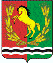 АДМИНИСТРАЦИЯМУНИЦИПАЛЬНОГО ОБРАЗОВАНИЯ РЯЗАНОВСКИЙ СЕЛЬСОВЕТ АСЕКЕВСКОГО РАЙОНА ОРЕНБУРГСКОЙ ОБЛАСТИП О С Т А Н О В Л Е Н И Е№ п/пНаименование населенного пунктаФИОстаршего рабочейгруппыФИО членов группыПеречень привлекаемой техники123451с. РязановкаБрусилов Александр Валентинович тел. 8 9228200900Страшников Сергей АлександровичЕршов Сергей ИвановичЗИЛ - 131 2пос. ГорныйБрусилов Александр Валентинович тел. 8 9228200900Страшников Сергей АлександровичЕршов Сергей ИвановичЗИЛ -131 